МКОУ «Среднеикорецкая СОШ»Лискинского районаВоронежской областиКлассный час в 11 классе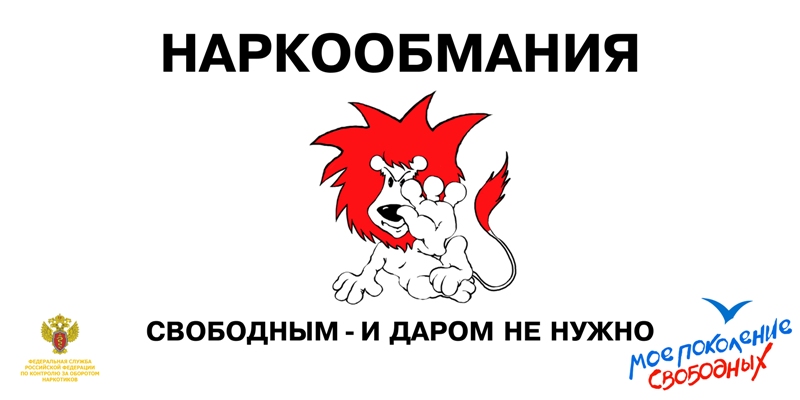 Подготовила и провела:Классный руководитель 11 классаТруфанова Е.А.С. Средний Икорец2015 г.Из книги Сергея Баймухаметова "Сны золотые. Исповеди наркоманов"1. Отказаться – легко!Свободный свободно произносит “нет”. Это первый знак свободы.“Человек, не умеющий сказать нет, должен быть назван рабом”. Николя Шамфор2. Знак свободы – свобода движения.Движение – четвертая фундаментальная потребность тела.Свобода без движения ничто.3. Знак свободы - не ограниченность собой.Просто здраво рассудить: если человек дает другим счастье, у него его больше, чем у других.“Не жалеешь сил для любимого дела, ведь оно их тебе дает”.Свобода - как воздух. Не замечаешь, пока дышишь. Над головой - небо. Под ногами - земля. Открыты все четыре стороны света. Впереди - жизнь.Что такое “тройная ловушка” наркотиков?Ни одному свободному и не больному человеку наркотики не нужны.Это навязанные “привязанности”.По выражению Марка Твена, люди придумали себе потребности, в которых нет никакой потребности.Начало до смешного банально. Нас легко покупают.Стандартная ситуация предельно банальна.“Тройная ловушка” наркотиков такова: тебе предлагают, раз, лишь “не тяжелые” наркотики, два, лишь “попробовать”, три, как правило, предлагает хорошо знакомый человек, которому ты доверял. Это и есть “тройная ловушка”.Поэтому не готовые к такой ситуации люди, даже не желая того, “пробуют”.А отказаться – легко!И лишь кажется в этой ситуации, что все смотрят. О тебе забудут через 20 секунд.Они о тебе не много и думали, если предложили.И некоторые идут как послушные бычки, будто их туда на “конопляной” веревке тянут! Марихуана – легковтягивающий наркотик.Сначала связываешь себе руки “веревкой из конопли”.А потом из тебя веревки вьют.Никаких “проб” нет.Есть приобщение и порабощение. Соскальзывание происходит незаметно.Нам предстоит осознать некоторые важные вещи.Главное в приобщении к наркотикам: НЕЗАМЕТНОСТЬ.Никто не ходит с цепью на ноге. Это более тяжелое, тяжелейшее рабство. Внутреннее.Здесь ты найдешь многие ответы, чтобы найти единственный ответ.Прокатай эту стандартную ситуацию в голове.Безотказность – не качество человека. Это качество вещи.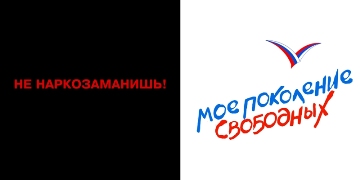 СОН ПЕРВЫЙСвета Кривцова, 22 года, С.-ПетербургЕсли наркоман живет с наркоманкой - это проклятая пара неразлучников. В глазах нормальных людей они - лютые враги; два человека, которые выносить друг друга не могут, все время дерутся, избивают друг друга, стремятся сделать друг другу как можно хуже, оскорбить, унизить.Это действительно так.Но в то же время расстаться друг с другом они уже не могут. Потому что наркоман - ущербный человек, он живет в постоянном страхе и в постоянной зависти к другим, к нормальным. И ему, наркоману, надо для успокоения иметь рядом, вокруг, таких же, как он. Вроде бы тогда все хорошо, все такие же, как и мы... Наверно, отсюда и идет это - совращение подростков. Хотя тут есть и другие причины. Но это тоже важно. Брат, сестра, жена... ему все равно, приучит, посадит на иглу. Правда, часто можно услышать от наркоманов, что лучше они сразу убьют своего ребенка, чем пожелают ему такой же доли, но это - одни разговоры. Вроде бы ребенок - святое, своего ребенка жалко... На самом же деле я знаю многих женщин, которые своих дочерей сажали на иглу, торговали ими, доводили до самоубийства.Последние два года я жила с одним вором...Богатый был, на руках - золотые цепи, вся квартира набита кайфом, маковой соломкой то есть. А я все-таки дура была романтическая, хотя к тому времени уже три года на игле просидела. И дура, и боялась, что он в тюрьму попадет. А что я тогда буду делать? Или сама пойду по рукам, или они меня подомнут, будут делать со мной все, что захотят. А так - он мой защитник был, покровитель, не позволял... Я его долго уговаривала не воровать, говорила, что денег я найду, заработаю. Я к тому времени немало нафар-цевала, все у меня было. В общем, уговорила. И начали мы проживать мои деньги, а потом и вещи. Поверите, последнюю золотую цепочку с себя сняла и продала. И настал день, когда нам и поесть было не на что. А кайф был, запаслись заранее.И вот, выходим мы как-то ночью побродить по улице, проходим мимо парикмахерской, а он остановился и показывает молча на открытую форточку: кто-то оставил форточку открытой. И говорит мне: фены вынесем, найдем, кому толкнуть. А с нами были еще два его приятеля и подружка. Они тоже загалдели: вынесем, толкнем! Достали где-то бутылку пива, дали мне выпить, я под кайфом, да еще под пивом, мне море по колено... Меня поставили на стреме, а сами полезли, начали подавать мне тюки, фены, завернутые в простыни. Тюков шесть или семь я приняла. А они пошли за такси, опять же меня оставили сторожить. Я хоть и под кайфом, но все видела и все помню... Выворачивает из переулка такси, мне из него уже рукой машут: мол, все путем. И тут - с двух сторон менты. Я кидаюсь к нему, к сожителю своему, автоматически так получилось, да любой бы человек на моем месте так сделал. И вдруг вижу: такси перед моим носом разворачивается - и по газам! Улетели мои верные товарищи! Оставили меня.Конечно, менты меня взяли, как говорят, с поличным. Привезли к себе, раздели, издевались, оскорбляли, как только хотели. Я набросилась на них, кому-то по морде дала, меня избили...В общем, тогда-то я их всех окончательно возненавидела. И ментов подлых, и своих... друзей, что ли. Только у наркоманов друзей не бывает. И предательства у них нет. Это я их возненавидела за предательство, а на самом деле предательства не было. По нашим понятиям, это обычное дело. Каждый сам за себя и сам по себе. Это у вас говорят: дружба, любовь, порядочный человек, непорядочный человек, добрый, благородный... А там таких слов нет. Ни слов, ни понятий, ни поступков. Совсем - нет. Пустота. Понимаете, там, где у нормальных людей какие-то человеческие отношения, у наркоманов - пустота. Там даже слова «подлость» нет, а есть - «подляна», и оно означает что-то свое, совсем другое, чем у вас. Я где-то читала про колымскую лагерную жизнь в тридцатые годы, что там был один закон: умри ты сегодня, а я завтра. Так и у нас...Но в общем-то получилось даже лучше, что они уехали, бросили меня. Когда меня на принудиловку положили в больницу, он приходил ко мне, мой сожитель. Много денег принес, умолял, чтобы я его не выдавала, не признавалась, что и он там был. Денег я не взяла, но и про него ничего не сказала. Не потому, что я такой хорошей, хочу показаться, а просто мне адвокат посоветовал. Если бы сказала про них - получилось бы групповое ограбление по предварительному сговору в компании с рецидивистами. А так я пошла по делу одна, да не за ограбление, а за попытку...Я считала, что попала в их мир просто по глупости и по доброте. А вот недавно узнала, что у меня отец тоже наркоманом был, четыре года кололся. Значит, есть что-то наследственное. Хотя глупости и доброты тоже было хоть отбавляй. Это правда, я девочка добрая была. И училась хорошо. Первый курс медучилища закончила с отличием, и мне в порядке исключения разрешили на каникулах поработать санитаркой. Сами понимаете, отец жил отдельно, маминой зарплаты не хватало, а в пятнадцать лет уже хочется одеваться; ведь на других, на богатых смотришь, на иностранцев...В моей палате лежал один больной, взрослый уже человек, лет тридцать ему было, разговорчивый, ко мне так хорошо относился. А я была примерной санитаркой, умелой, мне даже доверяли уколы делать. Однажды прихожу я к нему с уколом, а он говорит: «Оставь, я сам себе сделаю...» Ну, сам так сам. А потом он стал просить дополнительной дозы, чтобы я достала. Ну, думаю, человеку тяжело, надо облегчить боль... Но потом обратила внимание: все друзья, что к нему приходят, какие-то грязные, неумытые. Это я сейчас знаю, смогу за версту отличить наркомана по виду, по его неряшливости, запущенности, по запаху. Особенно тех, кто варит. Да что там человека, я квартиру, где варят, по запаху изо всех отличу. А тогда же я ничего не знала и говорю ему: что это у тебя друзья такие, ну, неумытые... А он-то думал, что я все понимаю, что 'я тоже колюсь, и говорит: «Ты, наверное, дружишь только с теми, кто на стекле   сидит, а мы сами   варим». Я удивилась: что это такое? Он объяснил: это те люди, что имеют возможность доставать чистый, фабричный наркотик, в ампулах. А они - сами варят, из опийного мака, из всякой химической гадости. Ну, рассказал он мне все и предложил уколоться. Мне так интересно было - я и укололась. И правда, хорошо стало, как-то легче, свободнее. Я ведь нервная уже была, работа тяжелая, не для шестнадцатилетней девчонки: кровь, грязь, бинты, отделение-то было травматологическое, это ужас. Приду домой - уколюсь, и вроде бы легче. Так и втянулась.А потом он, знакомый мой, выписался, позвонил, к себе пригласил, с друзьями познакомил. А они все вежливые, обходительные, когда прикурить дают, то зажигалку подносят, а не так, что сама тянешься, как жираф. Ведь среди шестнадцатилетних еще и понятия нет, что ты - девушка, что к тебе надо относиться по-особому. А тут - взрослые люди, по тридцать и сорок лет, умные, интересные, со мной, с девчонкой, как с равной, как со взрослой: знаки внимания, комплименты. Мне так лестно было, прямо голова кружилась. А уж на своих сокурсников я после этого смотрела как на щенков, с превосходством таким...Дура, это я только сейчас понимаю, что я им была нужна - вот они меня и обхаживали. Я ведь в больнице работала, имела доступ к наркотикам. И приносила им, доставала сколько могла. Героиней была в своих глазах, а уж они меня превозносили до небес! Говорю же: дура. Только потом начала понимать, что там, в том мире, ничего просто так не делается, никто ни для кого даже пальцем не шевельнет, если он в этом человеке не заинтересован, не хочет с него что-нибудь получить. Ты из автобуса будешь выходить, так он тебе даже руки не подаст, если ты ему сейчас не нужна, не можешь принести выгоду. Там ничего нет, я даже слов не могу найти, чтобы сказать... Нет ничего, что обычно бывает между людьми. Никаких понятий о дружбе, помощи, ничего человеческого. И в то же время все держатся одной кучей. Такое невозможно представить: в одной квартире чуть ли не месяц живут люди, не связанные друг с другом ничем, готовые в любую минуту продать, сдать, утопить друг друга.Я правильно говорю: чуть ли не месяцами. Это называется -зависнуть.  Бывает, на пять-десять дней зависают. Ау нас было - по месяцу. Запирались в одной квартире, запасали маковой соломки - и все, никуда оттуда ни ногой. Потом выползаешь на улицу, а идти не можешь, отучилась ходить. Придешь в притон зимой, а уходишь — на улице солнце, люди в платьях, а ты в шубе и в шапке. Или было так: я из дома ушла, сорвалась во время ломок, в ночной рубашке и в халате — и пришла в таком же виде, но только уже зимой, по снегу... А идти по городу, по улице — страшно. Наркоманы всего боятся. Если на улице какой-нибудь человек случайно подойдет к наркоману, попросит, допустим, прикурить, тот вспотеет от ужаса. А уж при виде милиционера... Да многих наркоманов можно сразу узнать: вертит головой во все стороны...От этого, от страха, и совершаются часто немыслимые жестокости. У нас одного заподозрили, что он ментам стучит, и «опустили». Ну это самое страшное наказание у уголовников — сделать мужика «петухом», то есть изнасиловать. А они все, почти все мои последние знакомые, были уголовниками чистыми, по два-три раза в зону «сходили». Не знаю точно, доказали или нет, что заподозренный и вправду стучит, но заманили его на хату,' оглушили и начали насиловать. При мне. Меня тошнит, кричу: «Отпустите меня, я смотреть не могу!» — а мне сказали: «Сиди!» Попробуй ослушайся. Сидела. Смотрела. А у того парня, которого «опускали», была девчонка, он вместе с ней пришел. Так она убежала от ужаса на кухню и открыла газ. Я ее потом откачивала.А еще самое страшное, что со всеми случается, — это когда глюки находят, то есть галлюцинации, крыша начинает съезжать, то есть с ума сходишь. Часто специально делают, чтобы крыша поехала. Допустим, укололся он, впал в кайф, а тут телефон звонит. Он снимает трубку и слышит: «Это я, твоя смерть!» Шутка такая. А у него уже крыша поехала, всюду чудится смерть. Или одного парня у нас запугали, что вот-вот менты придут, он и простоял неподвижно восемь часов у дверного глазка, пока не свалился. Ну а третий сам с ума сошел. Все ему мерещилось, что он заболел какой-то страшной болезнью, раздевался, подходил к зеркалу, нас подзывал и говорил: «Посмотрите, насквозь же видно, вот она, болезнь!» Мы его жалели, три дня не давали колоться, чтобы очнулся. Но он так и не очухался, увезли в психушку.У меня, конечно, тоже крыша ехала, не раз. Один раз инопланетянин приходил. Открываю глаза, а он стоит и смотрит, белый. И осторожно так прикасается к колену, у меня колено из-под одеяла высовывалось. Я сразу и отключилась. Очнулась, все помню, смотрю на колено, а оно красное...Мне еще повезло, первые годы я работала в больнице, сама могла доставать — и меня не трогали, зависели потому что от меня. А потом появился этот вор, покровитель мой. Но все равно всякое было. Один раз я без денег осталась, без кайфа, попросила, а мне говорят: вот нас здесь десятеро, дашь всем десятерым — получишь дозу. Я отказалась, они озверели, свалили меня, начали резать. У меня до сих пор на животе шрам. Ну, как увидели кровь — очухались. Наркоманы при виде крови сразу опоминаются, в себя приходят. Некоторые даже специально вены режут, чтобы успокоиться.Ну а если одна, если нет авторитетного сожителя, тогда, конечно, один путь. Мужчины, понятно, воруют, чтобы денег достать, а девушки при них, как у нас говорят, присасываются. Допустим, чтобы одну среднюю дозу на день набрать, девушке надо лечь под пятерых. Под пятерых грязных, не мытых месяцами скотов. Но там уже девушки не разбираются, там уже все безразлично, лишь бы получить свою порцию.СОН ВТОРОЙИгорь Дацко, 18 лет, учащийся ПТУ. Минеральные ВодыУ меня друг был, мы с ним с детства, с детского сада вместе. Всю жизнь. Это даже не брат, это больше брата, как второй «я» — вот он кем был для меня. И вот он умер, 15 февраля, месяца не дожил до восемнадцати лет. Передозняк, как у нас говорят. То есть передозировка. Ну и остановилось сердце.Мы с ним и курить вместе начали, с девяти лет. В смысле — анашу курить, травку. У нас все курят. А первый раз я укололся в четырнадцать лет, четыре года назад, и было это, как сейчас помню, 13 апреля. Перед этим к нам с другом приехали знакомые ребята и стали говорить, что у них начинаются ломки, а денег нет, чтобы соломы, то есть маковой соломки, купить. Стали у нас просить. А у нас деньги были: мы ребята кавказские, уже тогда зарабатывали разными способами, имели... Мы им дали. Они предложили нам уколоться. Мы, конечно, отказались. На следующий день — то же самое, деньги просят. И на третий день — тоже. И как-то у нас одновременно с другом мысль появилась: вроде деньги мы даем, а получать ничего не получаем, как в яму. Мы ж понимали, что деньги даются без возврата, какой там возврат. Как бы жалко, что ли, мол, хоть что-то да получить бы... И решили попробовать.Мне это до сих пор странно. Я с детства очень сильно боялся уколов, а тут сам, по своей воле. Ну, первый раз мне нехорошо было, никакого кайфа, второй раз — тоже. А они говорят: попробуй, это только вначале нехорошо, потом кайф будет.С того дня и началось. И ничего особенного, вроде так и надо. Я вообще мальчонка общительный, знакомых у меня много. И половина из них — колется. Обычное дело.Но я лично никого не уколол, никого не соблазнял, не уговаривал. Не хочу, чтобы потом человек считал меня своим врагом, проклинал, как я тех пацанов, которые меня уговорили. Это самое гнилое дело. Хотя нет: самое гнилое — это барыги, которые сами не колются, а только продают, деньги делают.А я сам — жулик. Никогда не воровал, не фарцевал, не барыжничал и презираю это дело. Даже когда мы в Москву переехали жить и я здесь стал как бы новенький, то и здесь не потерялся. Говорю же: я мальчонка общительный. Сразу вычислил, где и как можно делать деньги, кого обжуливать. Нашел товарища с машиной, тоже жулик-мошенник, наладили мы с ним разные игры, наперстки и прочее. И неплохо зарабатывали. Говорят, что наркоманы — грязные, опустившиеся люди, которые все из дома тащат, а по-нашему говоря — к р ы с я т н и ч а ю т. Крысятничать — самое последнее дело. Но вы же видите, что я не такой, никогда не крысятничал, не унижался. Сам покупал и жил в чистоте.Здесь, в Москве, доза у меня выросла до полутора стаканов в день. Это много. И еще я всегда оставлял на утро, чтобы раскумариться. Это вроде похмелья, как у алкашей. У нас называется — к у м а р. То есть кайфа уже не было. Понимаете, вначале ловишь кайф, а потом привыкаешь и уже нет ничего, только бы раскумариться. Вначале кайф, а потом вся жизнь идет на то, чтобы только стать нормальным. Уколешься с утра — и вроде голова прояснилась, глаза все видят, соображаешь, что к чему. То есть просто становишься нормальным, как все, а о кайфе уже и речи нет. И как бы получается, что овчинка выделки не стоит.Хотя можно и потом ловить кайф. Это если перейти на более сильный наркотик. У меня был случай, когда я закупил большую партию ташкентского опиумного мака. Это совсем другое дело, не то что московский мак-самосей. Можно переехать в Ташкент и вновь начать кайф. Но я отвечаю за свои слова, что там, перейдя на ташкентский мак, человек больше двух лет не протянет.Конечно, случалось, что и у меня не было денег. И мака — тоже. То есть начинались ломки. Ну как их описать? Это зубная постоянная боль во всех мышцах. А кости, суставы как будто сверлит зубная бор-машина. Человека всего выворачивает из суставов, если на кровати лежит, то до потолка подлетает. Это страшно, когда у тебя ломки начинаются и ты видишь, что стоит раствор, а ты не можешь его взять, нет денег. Это страшно.Первый раз я задумался, когда позвонили из Минеральных Вод и сказали, что от передозировки умер мой друг. Он был для меня всем — и вот так вдруг уйти. А второй раз, когда однажды проснулся дома в одном пальто на голое тело. Стал вспоминать. Из дома я ушел, как всегда, в костюме и в галстуке. Денег не было. Вспомнил, что на Даниловском рынке отдал барыге за одну дозу и костюм, и рубашку, и галстук. А домой, значит, пришел вот в таком виде.Я всегда считал себя крепким пацаном, который никогда не будет унижаться, крысятни-чать, с себя снимать. А тут такая история. И я подумал: а что же дальше будет, если даже моих денег не хватает?Всем известно, что будет. Для начала станешь «шестеркой». У барыги. Барыга тебе скажет: хочешь получить дозу, приведи, найди мне людей, которые купят, которым надо. Побежишь искать, никуда не денешься. Но так много не набегаешься, доза нужна каждый день. Рано или поздно увидишь открытое окно в магазине, какую-нибудь вещь на прилавке, которая лежит и дразнит: вот она, кучу денег стоит, схватил и убежал! И попал в зону...Все это я подумал, представил, ясно, очень ясно увидел.И еще. Среди наркоманов есть такие, которые на какой-то определенной стадии перестают есть. Совсем. Я к ним отношусь, как выяснилось. Мне восемнадцать лет, рост — 181 сантиметр. Когда меня привезли в больницу, весу во мне было 39 килограммов.СОН ПЯТЫЙИра Шулимова, 17 лет, МоскваСамое страшное в наркомании — психологическая сторона. Внутри у человека творится что-то ужасное. Как это передать... Я в дневниках писала: это чувство, будто человек попал в могилу. Вот он очнулся, видит, что он живой, у него есть еще силы, а нет никакой возможности выбраться. Ты живой, но ты уже труп — примерно так. Когда крыша едет, тебе кажется, что за тобой, пятнадцатилетней девчонкой, КГБ следит, крысы выпрыгивают из-под ног, пауки висят гроздьями — все это в тебе, внутри, но в то же время как бы и внешне. Внутри-то ты все понимаешь... Ну как объяснить... Вот сумасшедшие не знают, что они сумасшедшие. Есть же параноики, шизофреники, но они считают себя нормальными людьми. А когда крыша едет — ты все понимаешь, на себя как бы со стороны смотришь и видишь. Но остановиться не можешь. Представьте себе, что вы, именно вы, начинаете на площади раздеваться догола, выкрикиваете какие-то глупости, кроете всех матом, хватаете проходящих женщин и пытаетесь их насиловать... Вы понимаете, что делаете что-то страшное, несовместимое со своими понятиями, несовместимое и невозможное с вами, вы этого не хотите, но вы это делаете. Вот что такое психоз, вот что такое состояние наркомана. Вся психика, мозг, душа, весь человек раздирается на две части, идет на разрыв. Можно ли это выдержать?Все наркоманы, кого я знаю, хотят бросить, остановиться. И — не могут. Можно помочь, снять ломки, но отвратить от кайфа — не знаю... Человек попадает в страшную, не известную никому зависимость. Тут начинается перетягивание каната: что окажется сильнее, зависимость от наркотика или желание бросить, избавиться. Если желание свободы, стремление избавиться от рабской зависимости пересилит, тогда человек может подняться. Главное — не обманывать себя, четко сказать себе, что зависимость от кайфа — это прежде всего зависимость от людей, которые могут тебе дать денег и могут не дать, могут дать тебе дозу, а могут не дать, потребуют от тебя за эту дозу выполнения любых прихотей, то есть могут сделать с тобой все, что им захочется. Когда это говоришь себе без обмана, то появляется крепость, у меня лично — протест, бешенство, ну характер у меня бешеный, но он меня и спас, а то бы я здесь не сидела с вами, а валялась бы под забором со всеми кому не лень...Все только и говорят: дворовые компании — это плохо. Наверно. Но у меня как было: в девять лет отец развелся с мамой, потом мама заболела раком крови, умирала на моих глазах — это страшная болезнь. После ее смерти попала к маминым родственникам, а там у них один разговор: деньги, деньги, деньги... Ну скажите, какой интерес одиннадцатилетней девчонке в разговоре о деньгах? А ведь других там не было. На улице же, во дворе, тебя понимают, с тобой разговаривают о том, что тебе интересно. Другое дело, что там научат еще и тому, что... В общем, в двенадцать лет я начала курить, в тринадцать лет уже курила анашу, а на иглу села, когда мне не было еще пятнадцати лет.Уже за анашу надо платить немалые деньги. А где их взять тринадцатилетней девчонке? Но тут уже появляется подруга, а у нее есть еще подруга, которая постарше, а у той — друзья, крутые, блатные чуваки, и так далее. Известно... Стали мы с подружкой чем-то вроде подсадных уток. Например, подходим на рынке к торговцам, заигрываем, заговариваем: на молоденьких, развязных они сразу клюют. Везем их на квартиру, а туда через пять минут входят наши ребята... Или клофелина в вино подмешаешь, еще какой-нибудь дури, в общем, «обували клиентов» и немалые деньги на этом имели. Конечно, ты не одна, за тобой — целая уголовная банда. Вначале я работала в компании с дагестанцами, потом — с чеченской бандой, а в последнее время с нашими, русскими, с ними легче, потому что они как бы более свои. Были, конечно, и другие дела. С девчонок на улицах сережки срывала, избивала... Что, не похоже на меня, да? Это уж точно, по виду не скажешь, с детства примерной девочкой была, в английскую спецшколу ходила, пением четыре года занималась...В общем, попали мы с подружкой моей в чисто уголовную среду: воры в законе, проститутки, бандерши. Когда ищешь, то находишь. Самым младшим двадцать пять — тридцать лет, старшим — сорок — пятьдесят.Зачем я им нужна? Во-первых, подсадная утка, на мне, между прочим, немалые деньги зарабатывались. Во-вторых, хотели сделать девочку на приход. Ну, приход — это наступление кайфа, когда кайф приходит. И в этот момент для полного кайфа им нужны девочки или одна девочка на всех. Чаще всего — одна-две на всю группу из десяти — пятнадцати человек. В основном это — «винтовые» девочки, то есть девочки, которых колют первинтином. Это дешевый самодельный наркотик, от которого человек сразу дуреет и с ним можно делать все что угодно. Как правило, на «винт» сажают малолетних и делают их девочками на приход. Мне же просто повезло. После первого укола у меня поехала крыша, начало твориться что-то страшное. Наверно, «винт» наложился на мой психованный характер... Короче говоря, меня не стали трогать, побоялись. А потом появился человек, который взял меня в постоянные сожительницы, авторитетный такой, вор в законе — и меня больше не трогали. Хотя были случаи...«Винтовых» девочек можно сразу в «хоровод» пускать: это когда одна 'на десятерых. А с другими — уже другой подход. Это в подъезде пацаны пытаются тебя ухватить сразу и завалить на подоконник. А там сначала никто с тобой на эти темы даже и не заговаривает. Тут еще что важно. Наркоманы — не алкаши. К алкашам как-то с детства впитано презрение, а здесь же — взрослые, на вид вполне приличные люди, которые разговаривают с тобой на равных о всяких умных и интересных вещах. Один вечер, другой. Потом уже и до рассуждений о сексе дошли, начинают тебя словесно возбуждать, ты уже сама хочешь. В общем, вербовка — так я это называю. Но не надо прикидываться козочками: если ты уже попала туда — значит, готова на многое, не из детского сада пришла. Я, допустим, уже во дворе курила анашу. А анаша, план — это как бы первая ступень. Не знаю случая, чтобы человек, курящий анашу, не сел потом на иглу. Конечно, бывают и чистые анашисты, но "это уже не просто курящие, а, как у нас называют, — плановые. А это все равно что сидящий на игле, та же зависимость.Или так: он добрый такой, все они добрые, бесплатно колют, колют, а потом говорят девочке: слушай, дорогая, надо платить. А известно, как платить. Ну, спать с ним — это само собой разумеется, девочка к этому давно готова или даже с первого дня уже спит. Но это ведь еще не плата, ему этого может показаться мало. А он уже забрал над ней полную власть. Это его товар. Он им распоряжается, торгует. Девочки — всегда ходовой товар. Вот мою подругу ее сожитель использует, как ему надо: ну для себя, как дополнение к кайфу, друзьям дает напрокат на час-другой, пускает ее по кругу — за деньги, то есть зарабатывает на ней, когда денег нет, просто подкладывает под нужных ему людей, расплачивается ею при всяких разборках и так далее.А есть еще просто извращенцы. В нашей же группе был один вор, лет тридцати примерно, как там говорят, уже две ходки сделал, то есть два раза в тюрьме был. Он посадил на иглу тринадцатилетнюю девочку, естественно, сам с ней спал, торговал, а потом стал внушать потихоньку, внушать. У него здоровый дог был... А под наркотиком, тем более под «винтом», можно внушить все что угодно. В общем, он подготовил ее, внушил и заставил сношаться со своим догом... Потом он, этот вор, и ко мне подкатывался, но у меня, слава Богу, был уже свой сожитель.О той жизни рассказать все невозможно.Там, в том мире, люди могут сделать все, что и в страшном сне не приснится. Все могут: предать, продать, растоптать. Один из наших родную мать зарезал только за то, что она ему денег не давала. Знаю барыгу, который обманул покупателей, продал большую партию раствора, а он, раствор, оказался чуть ли не просто водой. Так его поймали, привели на хату, включили громкую музыку и «всем хором» изнасиловали, как у них говорят, «опустили». Это при мне было, правда, в соседней комнате, я только видела, как он вышел, доплелся до ванной и там лег... Или знаю квартиру одного наркомана-хиппи, уже с ума сошедшего человека. У него как-то странно крыша поехала: он ходит по помойкам и все тащит в дом, все объедки, отбросы. Так у него по квартире, вы не поверите, крысы бегают... Но среди его знакомых за ту квартиру идет бой. Квартира — большая ценность. Все включились, чтобы к тому сумасшедшему хиппи подселить, прописать своего человека — и тогда уже несчастного хиппаря можно отправлять в психушку...Вообще, уголовный мир — это дерьмо в красивой обертке. Так я для себя определила. Красивая обертка — это песни блатные, гулянки, деньги, как бы свобода, разговоры типа: да мы за кореша да душу отдадим, да пасть порвем кому хочешь... Все это дерьмо и обман, уж поверьте мне. И предадут, и продадут, и все что угодно. Я ж говорила: мать зарезал, хотя мать у уголовников считается последней и единственной святыней. А о дружбе и говорить нечего. Вот я, например, никому там плохого не сделала, последней своей дозой делилась. А меня мои же друзья два раза подставили, завели на квартиру, продали меня... Потому что я понравилась одному авторитету, он высоко стоял и против его слова никто не мог ничего сказать. А я ведь не последняя подстилка в том мире, уже был у меня авторитет, положение кое-какое, наконец, был у меня свой «законный» сожитель со своими представлениями о гордости, чести и прочем.Но когда я до этого дошла своим опытом, то додумалась до того, что и в нормальной жизни идет то же приукрашивание блатного, уголовного, наркоманского мира. Посмотрите телевизор: если про наркоманов, то обязательно про миллионы долларов. Да у наших людей при слове «доллар» сразу слюна начинает течь...А фильм о проститутках ? Да на такую жизнь разве что последняя дебилка не клюнет! Это ж реклама, та же красивая обертка.Помню фильм про вора, в главной роли был Валентин Гафт. Ну куда там, и красивый, и благородный, и вообще — Гафт...Конечно, стараются сказать и про другое. Но вот это приукрашивание, оно перевешивает. Возьмите ту же эстраду. Я не хочу сказать, что на Западе все хорошо, но там есть престиж здорового образа жизни, я читала об этом. А у нас что в престиже? Рэкетиры, проститутки и вообще — крутые. Послушайте рок-группы, там ведь сплошная лажа про то, как хорошо и надо быть крутым чуваком, и каждый певец изо всех сил изображает из себя крутого. У нас даже фильмов нет вроде индийских, где если не герой, то счастливый случай спасал бы бедных, несчастных. Короче, даже сказок для утешения нет.Конечно, скажут: не тебе, мол, об этом говорить, с твоей-то жизнью. Но я тоже человек, тоже думаю.Я два раза пыталась бросить. И ничего не получалось. Рано или поздно срывалась. Один раз совсем глупо получилось. Я и уколоться хотела, и в то же время не хотела возвращаться в свою компанию, снова попадать в это дерьмо. А где взять кайф, где взять деньги? Прямо сейчас. Идти на рынок и продавать себя в палатке. Или своровать что-нибудь. Я, конечно, выбрала воровство. Зашла в один дом, взяла вещи — и попалась. Хорошо, что не посадили, дали условно. Но это отец меня отмазал, все положил, лишь бы я в зону не попала. Спасибо ему, жалко только, что он поздно появился в моей жизни.Есть отчаяние от того, что не можешь ничего сделать. Наверно, от него-то я и три раза пыталась покончить с собой. Не так, как многие наркоманы, которые режутся для того, чтобы кровь увидеть и успокоиться. Я — по-настоящему. И вены резала, и из петли меня вынимали, и таблетками травилась. А не получалось потому, что наркоман -никогда не бывает один, все время в окружении многих, даже в туалете не закроешься, чтобы повеситься...Выгляжу я ничего на свои семнадцать лет, правда? Может, чуть постарше. Но здоровья нет никакого. Это только так, снаружи. Ну во-первых, мне чуть ногу не ампутировали. Вообще-то у меня всегда была своя «машина», так шприц называется. Но когда на квартире надолго зависнешь, когда все подряд колются, то уже не до этого. От грязного шприца началось нагноение, абсцесс — еле спасли, на грани была. А во-вторых, врачи говорят, что у меня сердце ни к черту, желудок. А когда дождь начинается, у меня, как у стариков, все суставы ломит, в общем, навидалась девочка веселой жизни. Но вы знаете, иногда я считаю, что это мне помогло. У меня до этого были совсем другие представления о жизни. А сейчас я знаю людей, я знаю, на что они способны. Меня не обманешь. Конечно, хорошо бы такую школу пройти заочно, на чужом опыте, но ведь дураков чужой опыт не учит, только свой.Да, меня теперь трудно обмануть. Вот все говорят: бороться надо, бороться с наркоманией. По телевизору показывают. Для кого? Для олухов, которые ничего не знают. Вся борьба заключалась в том, что ловили несчастных нар-кош и сажали в тюрьму. Теперь этот закон отменили, признали наркоманию болезнью, сажать стало некого. Так я слышала, что менты злятся. Теперь-то им надо ловить тех, кто торгует, кто распространяет наркотики, а это... Не знаю, за всех не буду говорить. Конечно, милиция ловит, ищет, но все же начинать надо с нее. Я видела, как милиционеры в отделении насилуют проституток, выловленных в ресторане. Это что, так и должно быть? Ну, допустим, это просто скоты, быдло. Но ведь у нас есть такое выражение: «свои менты». Я, например, знаю следователя, который дает нашим ворам наводки на богатые квартиры. Я знаю, слышала и видела двух милиционеров, которые сидели в притоне и обсуждали какие-то дела с документами на чью-то машину. То есть они пришли к хозяину квартиры по какому-то служебному делу. Но неужели они не понимали, что попали в притон наркоманов? Не видели меня, не распознали? Запаха не учуяли? Ушли как ни в чем не бывало. Вот и задумаешься.Ясно, что ловить и брать надо не больных наркош, а тех, кто торгует, барыг. Притоны накрывать. А как их найти? Не надо меня смешить. Все притоны, все квартиры, где варят, всем, абсолютно всем известны. А уж милиции — подавно. Да от квартиры, в которой варят наркотики, за версту несет — такой запах, что в подъезде на первом этаже чувствуешь. Все соседи знают, где притон, где собираются наркоманы. И как можно не знать, если там по пять, десять, пятнадцать дней, месяцами живут десять или больше человек, оттуда крики разносятся, хрипы, бред, мат. Да подойди к этой квартире, по одному виду двери она уже отличается от других, ясно, кто там живет. Я знаю квартиру, в которой пол в нескольких местах прострелен из пистолета и в которой за один только год четыре раза выламывали дверь. Это можно утаить от соседей? Ясно, что нельзя. А вот милиция ухитряется не знать об этом и не слышать.Вот и начинаешь думать: почему не берут? Значит, что-то имеют с этого? Там ведь громадные деньги крутятся, и любому барыге или боссу ничего не стоит отстегивать двум-трем ментам... Поймите меня правильно: я не видела, что дают деньги, не могу назвать фамилий и сказать: вот такие-то сидят на откупе. Но не знать о притонах в Москве — это значит нарочно закрывать глаза. Я в этом уверена.И с этим связано еще самое главное, самое страшное. По моим прикидкам, сейчас у нас наступает власть силы. Раньше у меня тоже иллюзий не было, но я все же считала, что в мире есть какой-то коэффициент справедливости, который свое все равно возьмет. Но сейчас я точно знаю, что любой человек — никто. Со мной, с вами, с ним могут сделать все что угодно, все, что захочет какой-нибудь босс из той жизни. Если захочет — сделает. Будь ты крутой, супермен, качок, не говоря уже о том, что ты просто человек со своими правами. А ему глубоко плевать. Он сделает то, что захочет. И никто: ни армия, ни милиция, ни вся страна, никто вас не сможет защитить.Это ведь все не просто так. Вы, обыкновенные люди, думаете, что вот есть мы — проститутки, наркоманы, шпана, подстилки, грязь и мразь. Ну, нами правят крутые, рэкетиры, а ими — воры просто и воры в законе. И этим вроде бы ограничивается наш мир — так вам кажется. Но я-то знаю, что там, выше, есть еще три-четыре ступени, на которых сидят не известные никому боссы. Я, допустим, имела дело с ворами на четвертой ступени той лестницы. А выше — еще три. Я это просто знаю. А мы — проститутки, наркоманы, шпана и грязь, — мы основа, армия. А если есть армия, то в ней есть офицеры, генералы, маршалы, главнокомандующие. Если мы платим деньги барыге, если воры в законе платят барыге, то кому платит барыга? Он что, сам по себе? Может, и воры, и барыги имеют одного босса? А над тем боссом еще босс? Я-то точно знаю, поверьте, что это так.И от этого мне страшно. От того, что наступает власть силы. Силы этих боссов, против которых никто из вас ничего сделать не сможет.Глобальная подделкаВот что убивает:Как нам рабство умудрились продать под видом “свободы”?Пассивность – под видом “активности”.Сужение сознания до наркотиков – под видом “расширения”.Наркотики – ничего больше, чем форма рабства. Тяжелейшего. Внутреннего.Более того, это добровольное рабство. В котором люди не хотят себе признаваться – до тех пор, пока уже жить без дозы не могут. И с увеличивающейся дозой не могут долго.Человек сажает себя на цепь.Реально надо расширять сознание тем, кто считает, что наркотики “расширяют” сознание.Они резко сужают твои возможности, сознание и чувства. Всю твою жизнь обращают в кучку “вещества”.Не играй в эту игру: “Меня никто не понимает…” и другие подобные детские игры.У всех бывают сложные моменты. Моменты колебаний и неуверенности. Но лучший способ стать озабоченным, несчастным, издерганным – это наркотики. У тебя слишком много покоя в жизни? Пожалуйста. Не будет. Получить углубляющееся ощущение несчастности? С наркотиками – пожалуйста.Наркотики постепенно и незаметно лишают нас всего.Не начинай чесать, где не чесалось.Начинается все банально. Сначала кормят разговорами. Потом “травой”.После можно фаршировать чем угодно. В голове уже фарш.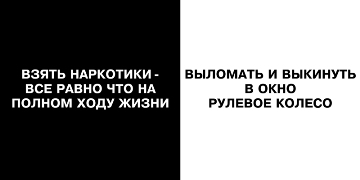 “Мистика банальности”?Фундамент счастья – внутренний покой.Первое, чего лишают наркотики.Наркотики – “встроенный” источник конфликтов. Воплощение банальности.Нет ничего банальнее ситуации, в которой люди попадают в современное рабство. Нет ничего банальнее оправданий, которые они приводят, в первую очередь, для себя. Нет ничего банальнее дальнейшего сползания вниз.Поразительно. Реально глобальный Fake! Огромная фальшивка.Выдавая себя за свободу, “успокоенность”, они противоположны свободе и покою. Нет более озабоченного человека, чем зависимый.